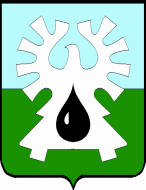 МУНИЦИПАЛЬНОЕ ОБРАЗОВАНИЕ ГОРОД УРАЙХАНТЫ-МАНСИЙСКИЙ АВТОНОМНЫЙ ОКРУГ-ЮГРА             ДУМА ГОРОДА УРАЙ           РЕШЕНИЕот 26 июня 2017 года                                                                           № 42 О признании утратившими силу решений Думы города УрайРассмотрев представленный главой города Урай проект решения Думы города Урай «О признании утратившими силу решений Думы города Урай», Дума города Урай решила:1. Признать утратившими силу следующие решения Думы города Урай:  1) от 09.03.2004 № 12 «О Положении о городской Доске Почета Муниципального образования город Урай»;  2) от 28.04.2005 № 28 «О внесении изменения в Положение «О занесении на Доску почета граждан муниципального образования город Урай».2. Опубликовать настоящее решение в газете «Знамя».Председатель Думы города Урай                 Председатель Думы города Урай                 Глава города УрайГлава города Урай__________________Г.П.Александрова________________А.В. Иванов                                                                    26 июня 2017 год                                                                    26 июня 2017 год                                                                    26 июня 2017 год                                                                    26 июня 2017 год                                                                    26 июня 2017 год